SPECYFIKACJA ZAMÓWIENIA ŁADOWNICA Z PASEM NOŚNYM (załącznik nr 1)Ładownica: skóra naturalna garbowana, licowa (2.5-3mm). Kolor czarny.Klapa wewnętrzna z licowej skóry naturalnej garbowanej (1mm).Klamerki ładownicy mosiężne, odlewane lub kute (2,5x2.5cm, 1.5x1.5cm). Pas nośny: skóra naturalna garbowana, licowa (3mm). Szerokość pasa 7,5cm. Kolor biały.Klocek na ładunki z drzewa sosnowego / lipowego.PENDENT  (załącznik nr 2)Pas nośny, skóra naturalna garbowana, licowa (3mm). Szerokość pasa 7,5cm. Kolor biały.  Załączniki:Załącznik 1    Ładownica z pasem nośnym                                                                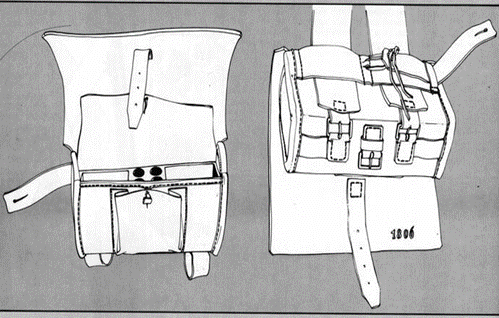 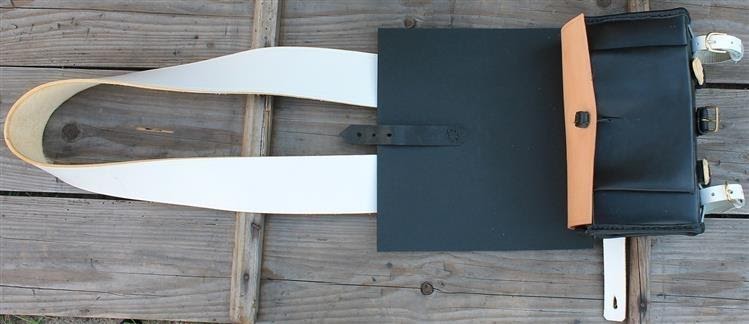 Zał. 2   Pendent                        							  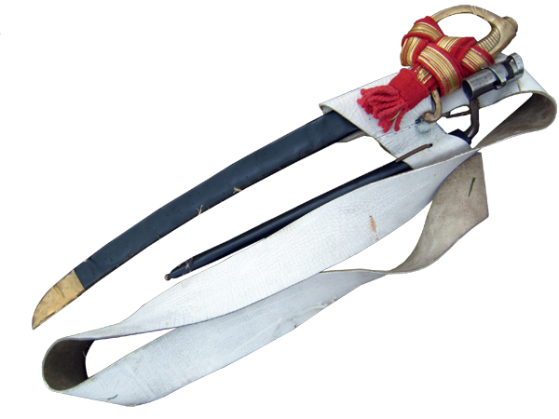 